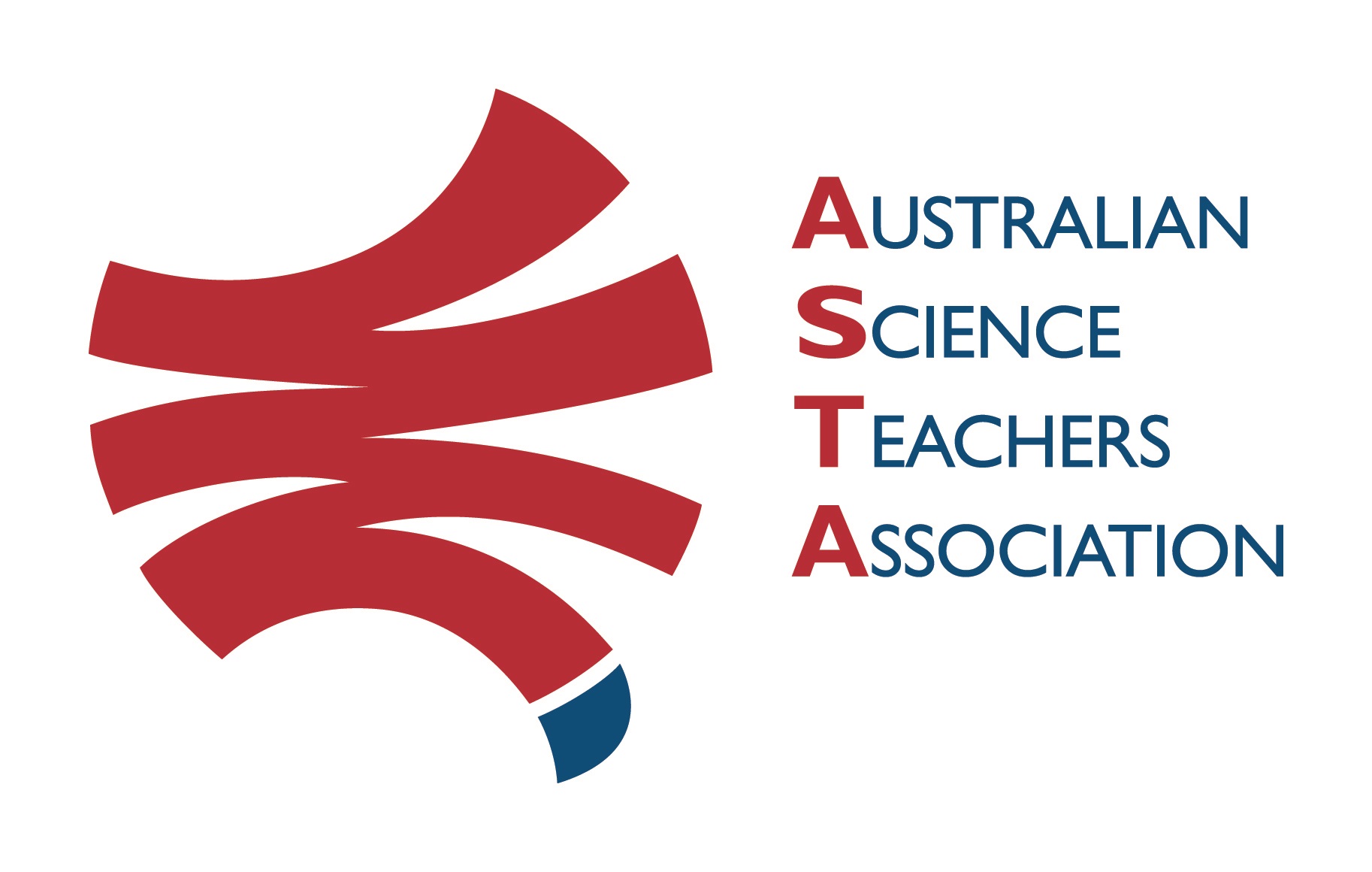 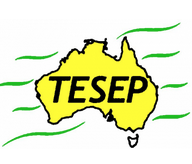 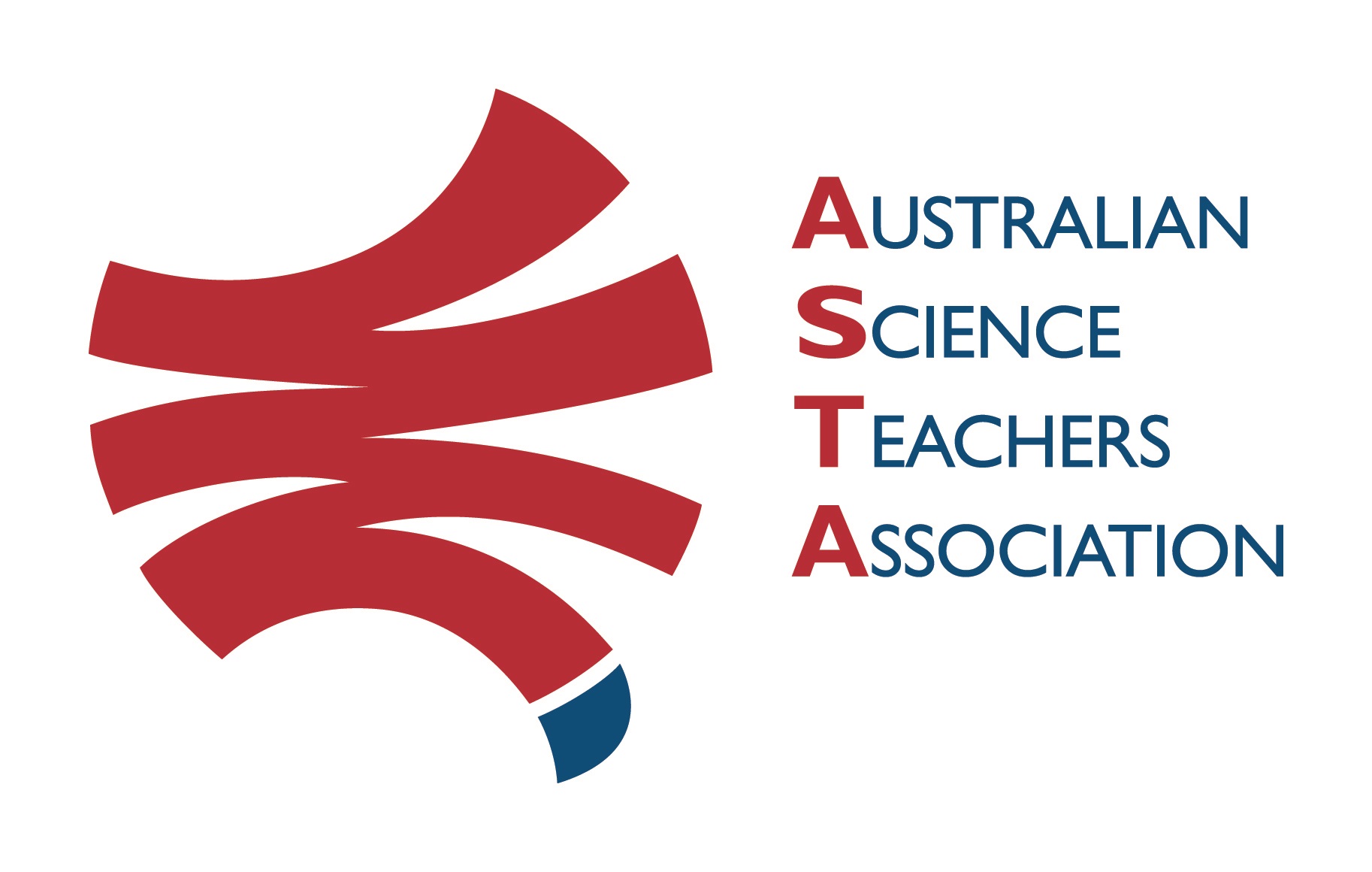 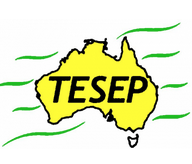 TESEP PRESENTS: AFTER SCHOOL PROFESSIONAL DEVELOPMENT (PD)RocksExpo 2-PD Introducing Our Dynamic Planet:Rocks (Rock Kit Teaching Pack), Natural Hazards & Volcanoes School: Nyngan Public School, Cathundral St, Nyngan     Meeting Room: Library Date: Wed 15 Feb 2023, 3:30pm-6:00pm, PD for Primary School teachers (Nyngan region) &Fieldtrip 1, Fri 17 Feb 7:30am-8:40am or 3:15-4:30pm (tbc) Quarry guided tour with teacher training/worksheets - rock stories  - that could be used for future student fieldtrips) & Fieldtrip 2, Sat 18 Feb 8:15am-10:30am rock stories, Aeris Tritton mine site (core store) visit School Facilitator: Principal Kylie PearceThe RocksExpo experience includes:1. Incursions – classroom lessons with students and teachers.
2. PD workshops – professional development workshops for teachers (introducing teaching resources for the primary school classroom, FREE to primary school teachers).3. Certificate of attendance – A certificate of hours and workshop outcomes will be issued.4. Introductory RocksExpo feature How to Use the Rock Kit and Teaching Pack (e.g. how to relate rock kit rocks to rock stories, 3D rendered samples, virtual thin sections and virtual outcrops). 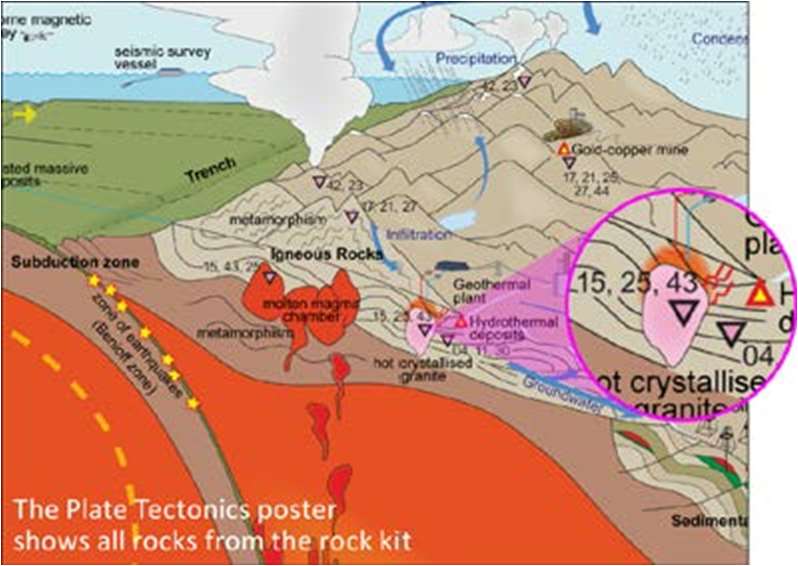 5. Subsequent RocksExpo topics can be chosen from TESEP’s “The Challenging Earth” series (to
be run once a year at host schools). 6. Excursions – possible trip to field outcrops, mine sites, minerals museums etc.
Presenters:Phil Gilmore has expertise in geological mapping, the history of the Earth and minerals across Australia. His work in several states gives him many rock stories and samples to share. 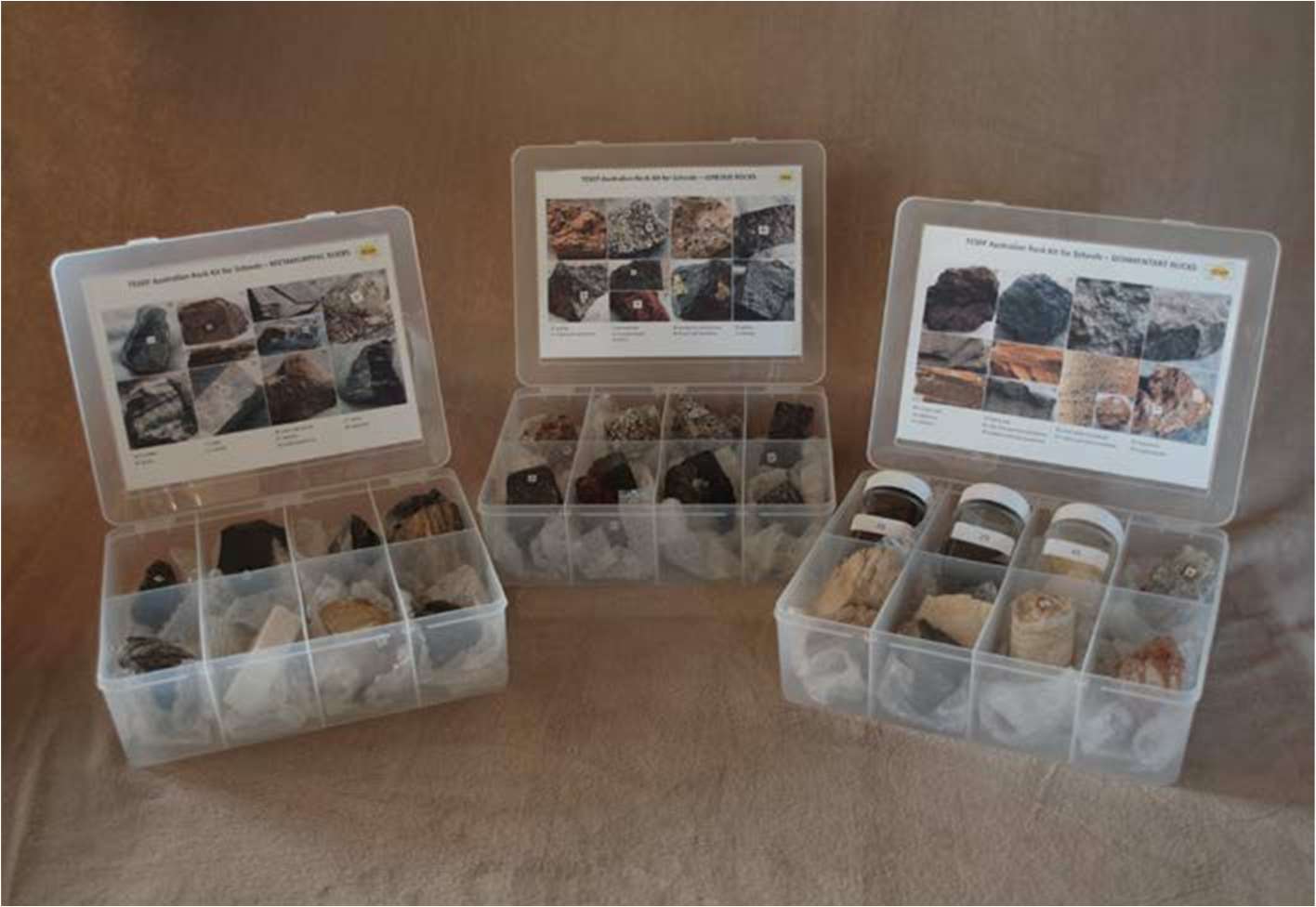 Booking form